Образовательная программа высшего образования –программа магистратурыНаправление подготовки 38.04.02 «Менеджмент»Направленность «Цифровой маркетинг и аналитика»Руководитель образовательной программы к.э.н., доц. Жильцова О. Н.Департамент логистики и маркетингаИнститут онлайн-образования Наименование сетевого партнера ООО «Нетология»ОБЩИЕ ПОЛОЖЕНИЯОбщие сведения об образовательной программе высшего образования – программе магистратурыОбразовательная программа высшего образования – программа магистратуры, реализуемая Финансовым университетом по направлению подготовки 38.04.02 Менеджмент (далее – программа магистратуры), разрабатывается и реализуется в соответствии с основными положениями Федерального закона «Об образовании в Российской Федерации» (от 29.12.2012 № 273-ФЗ) и на основе образовательного стандарта высшего образования федерального государственного образовательного бюджетного учреждения высшего образования «Финансовый университет при Правительстве Российской Федерации» (далее – ОС ВО ФУ) с учетом требований рынка труда.Программа магистратуры представляет собой комплекс основных характеристик образования (объем, содержание, планируемые результаты), организационно-педагогических условий, форм аттестации, который представлен в виде общей характеристики образовательной программы, учебного плана, календарного учебного графика, рабочих программ дисциплин (модулей), практики, оценочных средств и методических материалов, рабочей программы воспитания, календарного плана воспитательной работы, форм аттестации и является адаптированной образовательной программой для инвалидов и лиц с ограниченными возможностями здоровья. Каждый компонент программы магистратуры разработан в форме единого документа или комплекта документов. Порядок разработки и утверждения образовательных программ высшего образования – программ бакалавриата и программ магистратуры в Финансовом университете установлен Финансовым университетом на основе Порядка организации и осуществления образовательной деятельности по образовательным программам высшего образования – программам бакалавриата, программам специалитета, программам магистратуры (приказ Минобрнауки России от 06.04.2021 № 245). Информация о компонентах программы магистратуры размещена на официальном сайте Финансового университета в сети «Интернет», на образовательном портале.Социальная роль, цели и задачи программы магистратурыЦелью разработки программы магистратуры является методическое обеспечение реализации ОС ВО ФУ по данному направлению подготовки, организация и контроль учебного процесса, обеспечивающая воспитание и качество подготовки обучающихся, получающих квалификацию «магистр» по направлению подготовки 38.04.02 Менеджмент.Социальная роль программы магистратуры состоит в формировании и развитии у студентов личностных и профессиональных качеств, позволяющих обеспечить требования ОС ВО ФУ.Задачами программы магистратуры являются:- реализация студентоцентрированного подхода к процессу обучения, формирование индивидуальных траекторий обучения;- реализация компетентностного подхода к процессу обучения;- расширение вариативности выбора студентами дисциплин в рамках избранной траектории обучения.Направленность программы магистратурыПрограмма магистратуры по направлению подготовки 38.04.02 Менеджмент имеет направленность «Цифровой маркетинг и аналитика».ХАРАКТЕРИСТИКА ПРОГРАММЫ МАГИСТРАТУРЫНормативный срок освоения программы магистратуры: очная форма обучения (с полным применением ДОТ) – 2 года.Трудоемкость программы магистратуры составляет 120 зачетных единиц.Области профессиональной деятельности и (или) сферы профессиональной деятельности, в которых выпускники, освоившие программу магистратуры, могут осуществлять профессиональную деятельность: 01 Образование (в сферах общего, среднего профессионального, дополнительного профессионального образования) и наука (в сфере реализации, в сфере научных исследований);08 Финансы и экономика (в экономических, финансовых, маркетинговых службах организаций финансового и нефинансового секторов экономики, органов государственной власти и местного самоуправления). Выпускники могут осуществлять профессиональную деятельность в других областях и (или) сферах профессиональной деятельности при условии соответствия уровня их образования и полученных компетенций требованиям к квалификации работника.Объекты профессиональной деятельности: устойчивое функционирование и стратегия экономических систем различного уровня, включая национальную экономику, управленческие отношения, возникающие в процессе формирования, развития (стабилизации) и разрушения экономических систем, научно-исследовательские процессы.Программа реализуется совместно с ООО «Нетология».Образовательная программа нацелена на подготовку руководителей подразделений маркетинга, а также специалистов в интернет-маркетинге и маркетологов-аналитиков высокой квалификации с ориентацией на разработку обоснованных стратегических решений на национальных и международных рынках цифрового сектора экономики в целях формирования конкурентных рыночных преимуществ и оптимизации расходов на управление маркетингом digital-продукта и интернет-маркетингом организаций, и разработана с учетом трудовых функций, обозначенных в  утвержденном профессиональном стандарте «Маркетолог» (2018 г.).Партнерами программы являются: Yandex.Cloud, X5 Retail Group, OZON, Agima, BeInCrypto, Мегафон, MAFF, КРОК и др. Партнерами ведется консультационная работа с научно-педагогическими работниками и студентами программы, в том числе предоставляется возможность проходить профессиональные стажировки и обучение. Кроме того, представители бизнес-сообщества принимают активное участие в подготовке совместных учебно-методических материалов, основанных на практических бизнес-кейсах и ситуационных заданиях. Индустриальные  партнеры программы обеспечивают качественное образование, способствуют поддержанию статуса и престижа Финансового университета в области подготовки магистров в сфере продуктового маркетинга, участвуя в различных учебных и научно-исследовательских мероприятиях (конференциях, семинарах, мастер-классах, конкурсах и т.п.).Студенты, в том числе, имеют возможность подтвердить профессиональную квалификацию, полученную в результате освоения определенного набора дисциплин профессионального цикла магистерской программы, путем получения диплома о профессиональной переподготовке ООО “Нетология”  в области маркетинга и интернет-маркетинга.Студенты проходят практику на предприятиях сферы цифровой экономики, а также различной отраслевой направленности, в государственных и коммерческих структурах, аналитических и консалтинговых компаниях - индустриальных партнерах программы магистратуры «Цифровой маркетинг и аналитика», которые являются основными базами практики. Основными потребителями (работодателями), запросы которых обеспечивают выпускники, получивших подготовку по магистерской программе «Цифровой маркетинг и аналитика», являются: структурные подразделения, занимающиеся исследовательской и консалтинговой деятельностью на интернет-зависимых рынках; экономические, маркетинговые и аналитические подразделения и службы организаций различных форм собственности цифровой экономики; маркетинговые подразделения крупных, средних и малых предприятий промышленности и сферы услуг, частичная или основная деятельность которых приходится на интернет-зависимые рынки. ОРГАНИЗАЦИИ-ПАРТНЕРЫСетевым партнером при реализации образовательной программы, 38.04.02 Менеджмент, направленность программы магистратуры: “Цифровой маркетинг и аналитика” является ООО “Нетология”.4. ТИПЫ ЗАДАЧ ПРОФЕССИОНАЛЬНОЙ ДЕЯТЕЛЬНОСТИ ВЫПУСКНИКАВ рамках освоения программы магистратуры выпускники могут готовиться к решению задач профессиональной деятельности следующих типов: управленческий: управлять бизнес-процессами, материальными и финансовыми потоками, человеческими и информационными ресурсами с учетом рисков, присущих этим процессам;управлять функциональными подразделениями организации, обеспечивая практическую разработку и реализацию стратегии, координацию и управление руководителями низшего звена, а также выбор необходимых методов мотивации;организовывать взаимодействие между функциональными подразделениями организации, а также с заинтересованными лицами (стейкхолдерами), осуществлять все виды коммуникации с ними в условиях цифровой экономики; участвовать в управлении деятельностью и принятии решений на уровне организаций и подразделений; нести ответственность за результаты деятельности и личный вклад в успех коллектива;осуществлять просветительскую деятельность в целях распространения экономических и управленческих знаний.научно-исследовательский:использовать результаты экономических исследований для разработки и совершенствования методов управления социально-экономическими системами  на интернет-зависимых рынках;определять источники и осуществлять поиск информации, необходимой для проведения исследований, разработки стратегий развития объектов управления, а также развития национальной экономики; управлять процессами накопления и кодификации знаний цифровой экономики;проектно-экспертный:исследовать, анализировать и прогнозировать основные социально-экономические показатели;разрабатывать методики и проводить экспертные оценки проектов и стратегий развития с учетом факторов риска в условиях неопределенности цифровой экономики;осуществлять постановку задач проектно-исследовательского характера;управлять проектом и портфелем проектов; осуществлять выбор необходимых методов и цифровых технологий с учетом факторов интернет-среды; создавать методические и нормативные документы;решать проблемы в специализированной (профильной) области профессиональной деятельности посредством создания новых методов, технологий, расширения существующей практики применения прикладных экономических и управленческих знаний в условиях цифровой экономики.педагогический:преподавание экономических и управленческих дисциплин; разработка образовательных программ и учебно-методических материалов по экономическим и управленческим дисциплинам.5. ТРЕБОВАНИЯ К РЕЗУЛЬТАТАМ ОСВОЕНИЯ ПРОГРАММЫ МАГИСТРАТУРЫВ соответствии с ОС ВО ФУ выпускник, освоивший данную программу магистратуры, должен обладать следующими универсальными компетенциями и профессиональными компетенциями направления (общепрофессиональными компетенциями):Универсальные компетенции и индикаторы их достижения:Профессиональные компетенции направления и индикаторы их достижения:Профессиональные компетенции направления могут формироваться дисциплинами (модулями) обязательной части Блока 1 «Дисциплины (модули)» и Блока 2 «Практика, в том числе научно-исследовательская работа (НИР)», а также могут получить дальнейшее развитие в ходе освоения дисциплин, входящих в часть, формируемую участниками образовательных отношений.  Универсальные компетенции могут формироваться дисциплинами обязательной части и части, формируемой участниками образовательных отношений Блока 1 «Дисциплины (модули)», а также в период прохождения практики и выполнения НИР Блока 2 «Практика, в том числе научно-исследовательская работа (НИР)».Ввиду отсутствия обязательных и рекомендуемых профессиональных компетенций в качестве профессиональных компетенций в программу магистратуры включены определенные самостоятельно дополнительные компетенции направленности, исходя из направленности программы.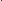 Дополнительные компетенции направленности сформированы на основе профессионального стандарта, соответствующего профессиональной деятельности выпускников, путем отбора соответствующих обобщенных трудовых функций, относящихся к уровню квалификации, требующего освоения программы магистратуры (как правило, 7 уровень квалификации); на основе анализа требований рынка труда, запросов социальных партнеров, проведения консультаций с ведущими работодателями, объединениями работодателей, где востребованы выпускники с учетом направленности программы магистратуры: Профессиональные компетенции и индикаторы их достижения:Дополнительные компетенции направленности могут формироваться в ходе освоения дисциплин, входящих в часть, формируемую участниками образовательных отношений Блока 1 «Дисциплины (модули)», а также в период прохождения практики и выполнения НИР Блока 2 «Практика, в том числе научно-исследовательская работа (НИР)».ДОКУМЕНТЫ, ОПРЕДЕЛЯЮЩИЕ СОДЕРЖАНИЕ И ОРГАНИЗАЦИЮ ОБРАЗОВАТЕЛЬНОГО ПРОЦЕССАКалендарный учебный графикКалендарный учебный график является приложением к учебному плану, в котором в виде таблицы условными знаками (по неделям) отражены виды учебной деятельности: теоретическое обучение, практики, научно-исследовательская работа, промежуточная аттестация, государственная итоговая аттестация и периоды каникул.Учебный план по направлению подготовки 38.04.02 МенеджментУчебный план по направлению подготовки 38.04.02 Менеджмент разработан в соответствии с ОС ВО ФУ, требованиями, определенными в Порядке организации и утверждения образовательных программ высшего образования – программ бакалавриата и программ магистратуры в Финансовом университете и другими нормативными документами.Рабочие программы дисциплин (модулей)В целях организации и ведения учебного процесса по программе магистратуры разработаны и утверждены рабочие программы дисциплин в соответствии с требованиями, определенными в Порядке организации и утверждения образовательных программ высшего образования – программ бакалавриата и программ магистратуры в Финансовом университете, и представлены отдельными документами.Программы учебной и производственной практики В целях организации и проведения практики разработаны и утверждены программы учебной и производственной практики в соответствии с требованиями, определенными в Порядке организации и утверждения образовательных программ высшего образования – программ бакалавриата и программ магистратуры в Финансовом университете, в Положении о практике обучающихся, осваивающих образовательные программы высшего образования – программы бакалавриата и программы магистратуры в Финансовом университете. Они представлены отдельными документами.Программы научно-исследовательской работы и научного семинараВ целях организации и проведения научно-исследовательской работы (далее-НИР) по программе магистратуры разработана и утверждена программа НИР и программа научного семинара в соответствии с требованиями, установленными в Положении о научно-исследовательской работе обучающихся.Программа государственной итоговой аттестацииПрограмма государственной итоговой аттестации представлена программой государственного экзамена, перечнем компетенций выпускника, подлежащих оценке в ходе государственного экзамена и требованиями к выпускным квалификационным работам в соответствии с требованиями, определенными в Порядке организации и утверждения образовательных программ высшего образования – программ бакалавриата и программ магистратуры в Финансовом университете, в Порядке проведения государственной итоговой аттестации по программам бакалавриата и программам магистратуры в Финансовом университете, в Положении о выпускной квалификационной работе по программе магистратуры в Финуниверситете.УСЛОВИЯ РЕАЛИЗАЦИИ ПРОГРАММЫ МАГИСТРАТУРЫКадровое обеспечение реализации программы магистратурыКадровый потенциал, обеспечивающий реализацию программы магистратуры, соответствует требованиям к наличию и квалификации научно-педагогических работников, установленным ОС ВО ФУ по данному направлению подготовки.Руководитель образовательной программы – Жильцова Ольга Николаевна, к.э.н., доцент, доцент департамента логистики и маркетинга Финансового университета при Правительстве Российской Федерации, генеральный директор общества с ограниченной ответственностью «МАРКЕТОЛОГ», главный редактор международного научно-практического журнала «Маркетинг и логистика»,  член редакционного совета научного журнала «Мир современной науки», сертифицированный тренер НИМА, эксперт проектов  ФГУП МИА «Россия сегодня»: «Разработка и внедрение инструмента информационной поддержки генерации и развития инноваций, обеспечивающих повышение конкурентоспособности образовательных кластеров» и «Социальный навигатор»; эксперт проектов «Федеральный Интернет-экзамен для выпускников бакалавриата», «Проведение мониторинга цифровой грамотности и готовности научно-педагогических работников к использованию цифровых технологий в образовательном процессе по образовательным программам высшего образования» (Министерство науки и высшего образования Российской Федерации).Образовательный процесс осуществляется в Институте онлайн-образования.Выпускающий департамент – Департамент логистики и маркетинга (руководитель – Венде Франк Детлеф, к.т.н., профессор) Факультета экономики и бизнеса.Учебно-методическое обеспечение реализации программы магистратуры Программа магистратуры обеспечена учебно-методической документацией по всем дисциплинам.В Финансовом университете создан библиотечно-информационный комплекс (далее – БИК), который оснащен компьютерной техникой. Локальная сеть БИК интегрируется в  компьютерную сеть с выходом в Интернет, что позволяет студентам обеспечивать возможность самостоятельной работы с информационными ресурсами on-line в читальных залах и медиатеках.Электронные фонды БИК включают: электронную библиотеку Финансового университета, лицензионные полнотекстовые базы данных на русском и английском языках, лицензионные правовые базы, универсальный фонд CD, DVD ресурсов, статьи, учебники, учебные пособия, монографии. Фонд дополнительной литературы, помимо учебной, включает справочно-библиографические и периодические издания.Фонд отражен в электронном каталоге БИК и представлен на информационно-образовательном портале. Каждый обучающийся в течение всего периода обучения обеспечен индивидуальным неограниченным доступом к электронной библиотеке. Электронная библиотека обеспечивает одновременный доступ не менее 50% обучающихся. Доступ к полнотекстовым электронным коллекциям БИК открыт пользователям удаленно для обучения с применением ДОТ, а также из медиатек с любого компьютера, который входит в локальную сеть Финансового университета и имеет выход в Интернет. Электронные материалы доступны пользователям круглосуточно. Реализация образовательной программы осуществляется посредством использования программного продукта – онлайн-платформы https://netology.ru,  которая включает в себя личный кабинет пользователя, систему онлайн-консультирования пользователей, каталог курсов и систему приема заявок и оплат по продуктам. ООО «Нетология» обладает исключительным правом на использование программного продукта на основании договора от 01.07.2020  
№ 01-07/2020. Передача программного продукта осуществлена путем размещения кода на платформе github.com. Функционирование и доступ к онлайн-платформе обеспечиваются серверным оборудованием и высокоскоростной корпоративной вычислительной сетью. Обучающиеся инвалиды и лица с ограниченными возможностями здоровья обеспечиваются электронными образовательными ресурсами в формах, адаптированных к ограничениям их здоровья. Материально-техническое обеспечение реализации программы магистратурыУниверситет оснащен оборудованием и техническими средствами обучения, состав которых определяется в рабочих программах дисциплин (модулей) и обеспечивает качество обучения с полным применением ДОТ с учетом имеющегося многолетнего опыта дистанционной работы в виртуальном образовательном кампусе Финансового университета (campus.fa.ru), а также org.fa.ru, Microsoft Teams и др. Доступ к разработанному авторскому контенту курса магистратуры «Цифровой маркетинг и аналитика», предусмотренному программой магистратуры предоставляется на весь срок обучения.Онлайн-формат магистерской программы дает возможность обучаться студентам из разных городов и стран, а также расширяет возможности по выбору удобного темпа обучения и усилению таких качеств студентов как дисциплина, самостоятельность в принятии решения и самоконтроль. При этом программой учтены обязательные встречи с ведущими преподавателями по маркетингу и интернет-маркетингу Финансового университета, экспертами ООО «Нетология» и отраслевыми экспертами на вебинарах и тренингах. 
	Помещения представляют собой учебные аудитории для проведения учебных занятий всех видов, предусмотренных программой магистратуры, оснащенные оборудованием и техническими средствами обучения, состав которых определяется в рабочих программах дисциплин (модулей).
	Помещения для самостоятельной работы обучающихся оснащены компьютерной техникой с возможностью подключения к сети «Интернет» и обеспечением доступа в электронную информационно-образовательную среду Финансового университета.Электронная информационно-образовательная среда обеспечивает доступ к учебным планам, рабочим программам дисциплин (модулей), программам практик, электронным учебным изданиям и электронным образовательным ресурсам, указанным в рабочих программах дисциплин, программах практик, формирование электронного портфолио обучающегося.Университет обеспечен необходимым комплектом лицензионного и свободно распространяемого программного обеспечения, в том числе отечественного производства (состав определяется в рабочих программах дисциплин (модулей) и подлежит обновлению при необходимости).Конкретные требования к материально-техническому обеспечению определяются в рабочих программах дисциплин.Финансовое обеспечение реализации программы магистратурыФинансовое обеспечение реализации программы магистратуры осуществляется в объеме не ниже значений базовых нормативов затрат на оказание государственных услуг по реализации образовательных программ высшего образования — программ магистратуры и значений корректирующих коэффициентов к базовым нормативам затрат, определяемых Минобрнауки России.СОГЛАСОВАНОУТВЕРЖДАЮООО «Нетология» Ректор Финансового университета  Генеральный директор_______________  С. Е. Прокофьев        (подпись)_______________М.В. Снигирева             (подпись)_______________  С. Е. Прокофьев        (подпись)«_____»______________ 2021 г.«____» ___________ 2021   г.Категория компетенцииКод и наименование универсальных компетенций выпускника программы магистратурыОписание индикаторов достижения универсальных компетенцийОбщенаучныеСпособность к абстрактному мышлению, критическому анализу проблемных ситуаций на основе системного подхода, выработке стратегии действий (УК-1)1.Использует методы абстрактного мышления, анализа информации и синтеза проблемных ситуаций, формализованных моделей процессов и явлений в профессиональной деятельности.2. Демонстрирует способы осмысления и критического анализа проблемных ситуаций.3. Предлагает нестандартное решение проблем, новые оригинальные проекты, вырабатывает стратегию действий на основе системного подходаИнструмен-тальныеСпособность применять коммуникативные технологии, владеть иностранным языком на уровне, позволяющем осуществлять профессиональную и исследовательскую деятельность, в т.ч. в иноязычной среде (УК-2)1. Использует коммуникативные технологии, включая современные, для академического и профессионального взаимодействия.2. Общается на иностранном языке в сфере профессиональной деятельности и в научной среде в письменной и устной форме.3. Выступает на иностранном языке с научными докладами / презентациями, представляет научные результаты на конференциях и симпозиумах; участвует в научных дискуссиях и дебатах.4. Демонстрирует владение научным речевым этикетом, основами риторики на иностранном языке, навыками написания научных статей на иностранном языке.5. Работает со специальной иностранной литературой и документацией на иностранном языке.Социально-личностныеСпособность определять и реализовывать приоритеты собственной деятельности в соответствии с важностью задач, методы повышения ее эффективности  (УК-3)1.Объективно оценивает свои возможности и требования различных социальных ситуаций, принимает решения в соответствии с данной оценкой и требованиями. 2.Актуализирует свой личностный потенциал, внутренние источники роста и развития собственной деятельности.3.Определяет приоритеты собственной деятельности в соответствии с важностью задач.4. Определяет и демонстрирует методы повышения эффективности собственной деятельности.Социально-личностныеСпособность к организации межличностных отношений и межкультурного взаимодействия, учитывая разнообразие культур (УК-4)1.Демонстрирует понимание разнообразия культур в процессе межкультурного взаимодействия.2. Выстраивает межличностные взаимодействия путем создания общепринятых норм культурного самовыражения.3. Использует методы построения конструктивного диалога с представителями разных культур на основе взаимного уважения, принятия разнообразия культур и адекватной оценки партнеров по взаимодействию.Социально-личностныеСпособность руководить работой команды, принимать организационно-управленческие решения для достижения поставленной цели, нести за них ответственность 
(УК-5)1.Организовывает работу в команде, ставит цели командной работы. 2.Вырабатывает командную стратегию для достижения поставленной цели на основе задач и методов их решения.3. Принимает ответственность за принятые организационно-управленческие решения.СистемныеСпособность управлять проектом на всех этапах его жизненного цикла (УК-6)1.Применяет основные инструменты планирования проекта, в частности, формирует иерархическую структуру работ, расписание проекта, необходимые ресурсы, стоимость и бюджет, планирует закупки, коммуникации, качество и управление рисками проекта и др. 2.Осуществляет руководство исполнителями проекта, применяет инструменты контроля содержания и управления изменениями в проекте, реализует мероприятия по обеспечению ресурсами, распределению информации, подготовке отчетов, мониторингу и управлению сроками, стоимостью, качеством и рисками проекта. СистемныеСпособность проводить научные исследования, оценивать и оформлять их результаты (УК-7)1. Применяет методы прикладных научных исследований.2.Самостоятельно изучает новые методики и методы исследования, в том числе в новых видах профессиональной деятельности.3. Выдвигает самостоятельные гипотезы.4.Оформляет результаты исследований в форме аналитических записок, докладов и научных статей.  Категория компетенцииКод и наименование профессиональных компетенций направления выпускника программы магистратурыОписание индикаторов достижения профессиональных компетенций направленияТеоретико-методологическиеСпособность к выявлению проблем и тенденций в современной экономике и решению профессиональных задач на основе знания (продвинутый уровень) экономической и управленческой теории, а также обобщения и критического анализа актуальных практик управления (ПКН-1)1.Демонстрирует знания теории и практики управления, а также современных тенденций развития менеджмента, как науки.2.Обладает умением выявлять необходимость изменений в социально-экономических системах и организовывать реализацию таких изменений3.Критически оценивает и обобщает имеющиеся теоретические концепции, подходы и управленческие практики.ПрикладныеСпособность применять современные методы и техники сбора, обработки и анализа данных, а также определения и прогнозирования основных социально-экономических показателей объектов управления (ПКН-2)1.Разрабатывает методы, техники и инструментарий для анализа и прогнозирования тенденций и социально-экономических показателей 2.Использует инструменты диагностики изменения состояния объектов управления на ранних стадиях в целях прогнозирования результатов их деятельности и предотвращения негативных последствий.3.Владеет способностью анализировать проблемы финансово-экономического состояния организаций и прогнозировать их последствия.4.Применяет интеллектуальные информационные технологии для повышения эффективности управления знаниями.ПрикладныеСпособность осуществлять оценку эффективности и результативности деятельности организации в целом и отдельных проектов, разрабатывать для этого методики оценки и необходимые показатели с учетом факторов риска и в условиях неопределенности (ПКН-3)1. Проводит расчеты эффективности и обосновывает управленческие решения, связанные с осуществлением реальных и финансовых инвестиций, с учетом факторов риска и в условиях неопределенности.2.Применяет инструменты количественного и качественного анализа субъектов управления в целях разработки мероприятий по совершенствованию их деятельности. 3.Разрабатывает систему диагностики и выявления негативных факторов развития бизнеса организации.4.Реализует способность принятия и реализации управленческих решений, направленных на снижение вероятности возникновения неблагоприятного результата и минимизацию возможных потерь проекта, вызванных его реализацией.5.Разрабатывает методы анализа эффективности реализации экономических проектов, а также методики их оценки.ПрикладныеСпособность руководить проектной и процессной деятельностью в организации, а также выявлять, оценивать и реализовывать новые рыночные возможности, управлять материальными и финансовыми потоками, а также всеми видами рисков деятельности экономических систем (ПКН-4)1.Использует методы проектного менеджмента для организации управления проектами различного характера и управления портфелем проектов. 2.Демонстрирует владение методами управления бизнес-процессами и их реинжиниринга.3.Реализует способность управления материальными и финансовыми потоками.4.Выявляет риски, существующие в деятельности организации, и управляет имиПрикладныеСпособность обобщать и критически оценивать научные исследования в менеджменте и смежных областях, выполнять научно-исследовательские проекты и участвовать в распространении экономических и управленческих знаний (ПКН-5)1.Реализует способность организовывать проведение современных научных исследований в таких научных областях как экономика и управление.2.Владеет навыками публичных выступлений и презентаций по тематике, связанной с экономикой и управлением.3 Использует навыки подготовки и планирования выступления, привлечения, удержания и выбора правильного стиля взаимодействия с аудиторией.ПрикладныеСпособность управлять стратегическими изменениями в деятельности организации, разрабатывать новые направления деятельности организации и соответствующие им бизнес-модели организаций (ПКН-6)1.Организовывает реализацию проектов стратегических изменений.2. Владеет навыками формирования метрик результативности и эффективности деятельности организации.3.Использует навыки работы по преодолению сопротивлений изменениям в целях повышения результативности проводимых проектов стратегических изменений.4.Разрабатывает новые направления деятельности организаций и соответствующие бизнес-модели, реализуя новые рыночные возможности.АналитическиеСпособность самостоятельно принимать обоснованные организационно-управленческие решения, оценивать их операционную и организационную эффективность, и социальную значимость, обеспечивать их реализацию (ПКН-7)1.Реализует проекты по внедрению организационных изменений.2.Анализирует качество управления организацией.3.Учитывает при разработке управленческих решений их социальную значимость и ответственность, кросс-культурные различия.4.Владеет методами и инструментами обоснования, принятия и реализации управленческих решенийАналитическиеСпособность анализировать, определять и эффективно использовать человеческий и социальный и интеллектуальный капитал, а также накопленные организацией знания, применяя при этом необходимые лидерские и коммуникативные навыки (ПКН 8)1.Демонстрирует знания о роли и месте человеческого капитала в управлении организацией и его связи со стратегическими задачами организации.2.Владеет навыками анализа организационной культуры и инструментами её совершенствования.3.Оперирует инструментами управления знаниями для повышения эффективности деятельности организации4.Применяет коммуникативные и лидерские навыки.Наименование направления подготовки с указанием направленности программы магистратуры Наименование профессиональных стандартов и (или) наименование индустриальных партнеровКод, наименование и уровень квалификации (далее – уровень) обобщенных трудовых функций, на которые ориентирована образовательная программа на основе профессиональных стандартов или требований работодателей – социальных партнеровНаименование профессиональных компетенций (ПК) программы магистратуры, формирование которых позволяет выпускнику осуществлять обобщенные трудовые функцииНаправление подготовки 38.04.02 -Менеджмент, направленность программы магистратуры «Цифровой маркетинг и аналитика».Профессиональный стандарт «Маркетолог», утвержден приказом Минтруда России от 04.06.2018 № 366н, зарегистрирован Минюстом России 21.06.2018, рег.№ 51397Yandex.Cloud, X5 Retail Group, OZON, Agima, BeInCrypto, Мегафон, MAFF, КРОК и др. В. Разработка и реализация маркетинговых программ с использованием инструментов комплекса маркетинга (7 уровень) С. Управление маркетинговой деятельностью организации (8 уровень)Руководство группой сотрудников (подразделением) в области маркетинговых исследований и маркетингового анализа с целью получения необходимой для принятия маркетинговых и управленческих решений информации.Руководство группой сотрудников (подразделением) по разработке, реализации и совершенствовании маркетинговых программ по реализации маркетингового комплекса организации.Руководство группой сотрудников (подразделением) в разработке, реализации и совершенствовании маркетинговых коммуникаций организации.способность использовать методы стратегического анализа, маркетинговых исследований, сквозной аналитики, маркетингового управления и контроля в цифровой среде маркетинга (ПК-1);способность проектировать и применять методики маркетинговых исследований и аудита на интернет-зависимых рынках (ПК-2);способность проведения эффективной сбытовой и ценовой политики в цифровой среде с использованием информационного обеспечения и технологий интернет-маркетинга 
(ПК-3);способность принимать комплексные и эффективные решения на основе анализа больших данных в маркетинге в условиях цифровой экономики; а также владеть искусством управления продажами и лояльностью потребителей на интернет-зависимых рынках (ПК-4);способность управления брендом и интегрированными маркетинговыми коммуникациями на интернет-зависимых рынках (ПК-5);способность формировать имидж и деловую репутацию организации в социальных сетях, форумах, сайтах и других интернет-платформах в условиях цифровой экономики 
(ПК-6). Наименование дополнительных компетенций направленности программы магистратурыИндикаторы достижений дополнительных компетенций направленности программы магистратурыСпособность использовать методы стратегического анализа, маркетинговых исследований, сквозной аналитики, маркетингового управления и контроля в цифровой среде маркетинга.ПК-11.Использует методы стратегического управления маркетингом, анализа, маркетинговых исследований, сквозной аналитики в цифровой среде маркетинга.2.Использует возможности по совершенствованию бизнеса с учетом маркетинг-менеджмента, контроля и получения обратной связи для всех элементов комплекса интернет-маркетинга на основе законодательства РФ и международного права в области маркетинговой деятельности, стандартов и профессиональной этики, регулирующих маркетингово-коммуникационную деятельность на интернет-зависимых рынках.Способность проектировать и применять методики маркетинговых исследований и аудита на интернет-зависимых рынках.ПК-21.Проектирует методики маркетинговых исследований и аудита на интернет-зависимых рынках.2. Применяет современные подходы при получении маркетинговой информации с целью оценки конъюнктуры интернет-зависимых рынков с использованием инструментов аутсорсинга и фриланс-детальности.Способность проведения эффективной сбытовой и ценовой политики в цифровой среде с использованием информационного обеспечения и технологий интернет-маркетинга. ПК-31. Демонстрирует навыки построения эффективной сбытовой политики в цифровой среде.2. Демонстрирует навыки построения эффективной ценовой политики в цифровой среде.3. Применяет современные маркетинговые инструменты в управлении брендами с использованием digital-коммуникаций.4. Использует информационное обеспечение и технологии интернет-маркетинга. Способность принимать комплексные и эффективные решения на основе анализа больших данных в маркетинге в условиях цифровой экономики; а также владеть искусством управления продажами и лояльностью потребителей на интернет-зависимых рынках. ПК-41. Демонстрирует навыки принимать комплексные и эффективные маркетинговые решения в условиях цифровой экономики.2. Демонстрирует навыки принимать комплексные и эффективные маркетинговые решения в области портфельного управления проектами с учетом факторов цифровой среды.3. Применяет навыки владения искусством управления продажами на интернет-зависимых рынках.Способность управления брендом и интегрированными маркетинговыми коммуникациями на интернет-зависимых рынках. ПК-51. Демонстрирует навыки управления брендом и интегрированными маркетинговыми коммуникациями на интернет-зависимых рынках.2. Применяет эффективное управление маркетинговыми бюджетами и медиапланированием.Способность формировать имидж и деловую репутацию организации в социальных сетях, форумах, сайтах и других интернет-платформах в условиях цифровой экономики.  ПК-61. Демонстрирует навыки создания новых идей при формировании имиджа и деловой репутации организации в социальных сетях, форумах, сайтах и других интернет-платформах.2. Формирует лояльность целевых аудиторий потребителей, партнеров и стейкхолдеров для успешного позиционирования организации и повышению рыночной устойчивости.